Θέμα: Πρακτική Άσκηση
Η Greeka.com (www.greeka.com), ο δημοφιλέστερος online τουριστικός οδηγός για την Ελλάδα με 12.000.000 επισκέπτες ετησίως, ενδιαφέρεται να απασχολήσει 3 τελειόφοιτους σπουδαστές των ΑΕΙ στο πλαίσιο της Πρακτικής τους Άσκησης. Η Greeka.com εδρεύει στον Πειραιά, και δραστηριοποιείται στο χώρο του τουρισμού από το 1999.H Greeka.com διαθέτει επίσης διαφημιστικό τμήμα και τμήμα κατασκευής ιστοσελίδων.
Δείγματα της εργασίας μας μπορείτε να δείτε στο site: www.codibee.comΑρμοδιότητες κατά την διάρκεια της Πρακτικής Άσκησης:Τμήμα Ακτοπλοϊκών εισιτηρίων
 Παρακολούθηση του Online συστήματος και έκδοση εισιτηρίων
Τμήμα κρατήσεων αυτοκινήτων, ξενοδοχείων και εκδρομώνΠαρακολούθηση του Online συστήματος κρατήσεων και διεκπεραίωση των    καθημερινών εργασιών. Τμήμα πωλήσεωνΑναζήτηση προσφορών , έρευνα αγοράς.Λογιστικό τμήμα      Έκδοση τιμολογίων, υπενθύμιση οφειλών.Τηλεφωνικό κέντρο      Υποδοχή κλήσεων και καταγραφή αιτημάτων πελατών.Τμήμα ανάπτυξης      Εισαγωγή τιμών στις  βάσεις δεδομένων.
Η Greeka.com προσφέρειΕυχάριστο περιβάλλον εργασίαςΔυνατότητα απόκτησης σημαντικής εμπειρίας στο χώρο του e-commerce και του Τουρισμού.Για επιπλέον πληροφορίες παρακαλώ απευθυνθείτε:Υπεύθυνη Τουριστικού ΤμήματοςΣοφία Μυλωνάκη,Τηλ. 211 8503006, email  sofia.mylonaki@greeka.com 
Ακτή Μιαούλη 33, 18535 Πειραιάς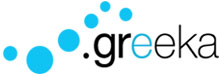 Tel. 211 8503006 Fax. 211 8003139E-mail: reservations@greeka.com                               Πειραιάς,    27/01/2021 